ESCOLTAR I COMPRENDREBENVINGUTS A L’ANTIGA ROMA!Aquest serà un dels primers vídeos que anirem veient sobre les construccions i la cultura de l’Antiga Roma.Mira amb atenció aquest vídeo de l’ INFO-K  i ves prenent apunts del que vas escoltant. Després fes un escrit sobre el que has entés d’aquest vídeo. Pots buscar imatges a l’ordinador i il.lustrar el teu text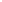 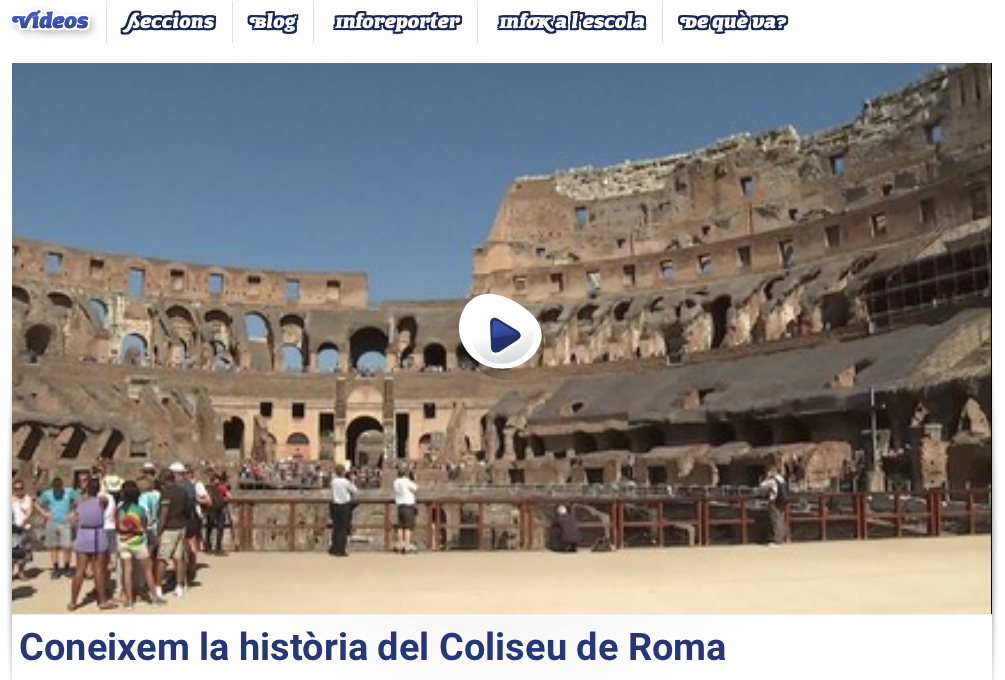 